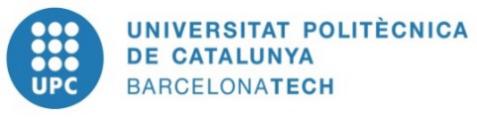 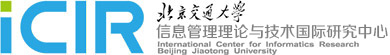 A great chance of international exchange is coming!Summer School of Sino-EU Doctoral School for Logistics, Information, Management, and Service ScienceIntroductionThe summer school of Sino-EU Doctoral School for Logistics, Information, Management and Service Sciences (SEDSLISS) is one of work from SEDSLISS between Universitat Politècnica de Catalunya Barcelona Tech (UPC) and Beijing Jiaotong University (BJTU) to promote discipline integration and innovate doctoral training in engineering, with the advantages of both Universitat Politècnica de Catalunya Barcelona Tech (UPC) and Beijing Jiaotong University (BJTU) in fields of logistics and management science.The summer school, having been through 3 successful consecutive times (see Appendix A), aims to establish a platform of international academic exchange on the cutting edge of logistics, information, management and service sciences, by providing the participants with top academic lectures, varieties of seminars, multicultural experience, etc.Key information of the summer school in 2018Scope: Cutting edge of logistics, information, management and service sciencesProgram: See appendix BTime: August 2 - 11, 2018Place: University of Toronto (2-6 Aug.) and University of Vancouver (7-11 Aug.), CanadaSponsor: Beijing Jiaotong University, UPCCo-organizer: University of TorontoAdditional Benefit All the participants enjoy a free access to the keynote speeches and regular workshops of two international conferences (LISS’2018 and IEIS’2018), thanks to the established agreements between the summer school and the committees of LISS’2018 and IEIS’2018, which would enable participants to closely touch the cutting-edge thoughts of distinguished masters and develop deep communication with them.  Enrollment Targets and Requirement Enrollment targets: Full-time Ph. D students Requirement: The applicants are limited to those focusing on topics in the fields (or  intersectional fields) of logistics and supply chain, information management and system, management science and engineering.The applicant should submit an abstract describing his work for exchange.Every applicant is expected to give a 40-50 minute talk on his recent innovative work in the summer school seminars. Attractive Preferential Treatment   Beijing Jiaotong University provides the participants with a generous exemption of the total accommodation expense, i.e., the food and hotel cost.The participants only need to pay the travel cost for themselves.    Contact InformationContact: Dr. Jun Wang, 14113149@bjtu.edu.cn Appendix ASome Sweet Memories of the Summer School of SEDSLISS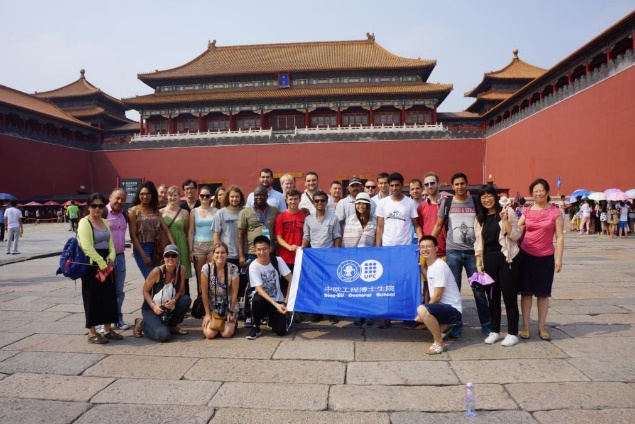 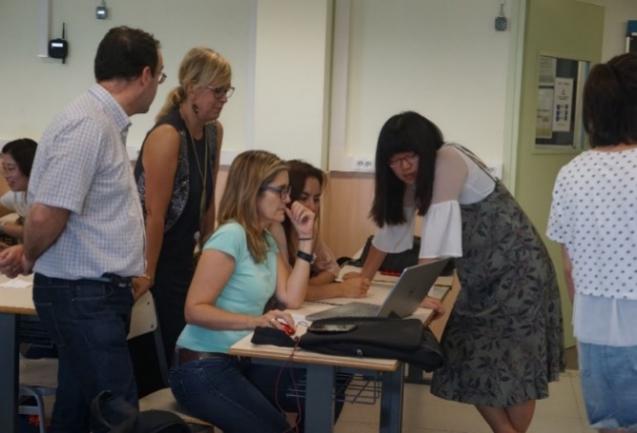 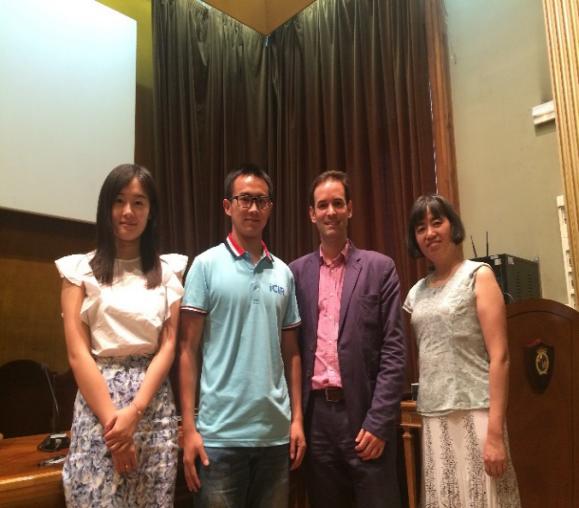 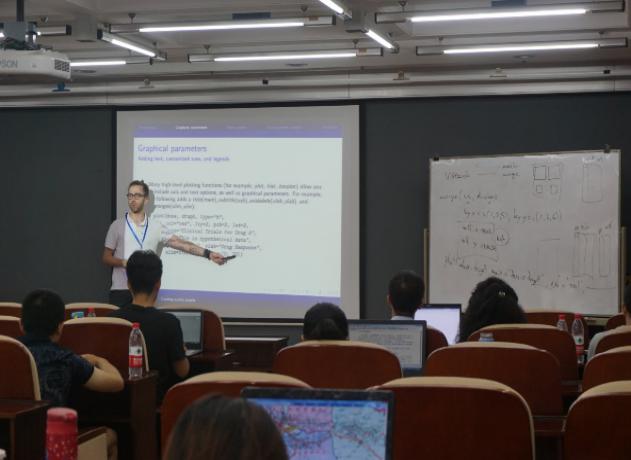 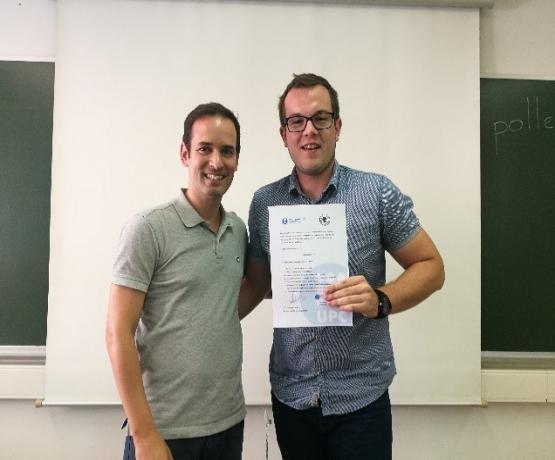 Appendix BProgram of the summer school in 2018DateTimeActivityToronto8/02/20188:00-9:00RegistrationToronto8/02/20189:10-9:30Open ceremonyToronto8/02/20189:40-11:40Lecture from Lecture from University of Toronto Toronto8/02/201811:50-14:00BreakToronto8/02/201814:00-16:00Lecture from UPCToronto8/03/20189:00-11:00Outdoor activity of University of Toronto Toronto8/03/2018Free timeToronto8/04/20189:00-11:30Lectures in LISS 2018 and IEIS 2018 Toronto8/04/201811:30-14:00BreakToronto8/04/201814:00-18:00Lectures in LISS 2018 and IEIS 2018Toronto8/05/20189:00-11:30Lectures in LISS 2018 and IEIS 2018Toronto8/05/201811:30-14:00BreakToronto8/05/201814:00-18:00Lectures in LISS 2018 and IEIS 2018 Toronto08/06/20189:00-11:30Students PresentationToronto08/06/2018Fly to VancouverVancouver8/07/20189:00-11:30Lecture from University of British ColumbiaVancouver8/07/201811:30-14:00BreakVancouver8/07/201814:00-16:00Students PresentationVancouver8/08/20189:00-11:30Lecture from Beijing Jiaotong University Vancouver8/08/201811:30-14:00BreakVancouver8/08/201814:00-16:00Culture Communication with University of VancouverVancouver8/09/20189:00-11:30Lecture from Beijing Jiaotong UniversityVancouver8/09/201811:30-14:00BreakVancouver8/09/201814:00-16:00Outdoors Activity of University of VancouverVancouver8/10/2018Free timeVancouver8/11/20189:00-11:30Close sessionVancouver8/11/2018Free time